Additional file 2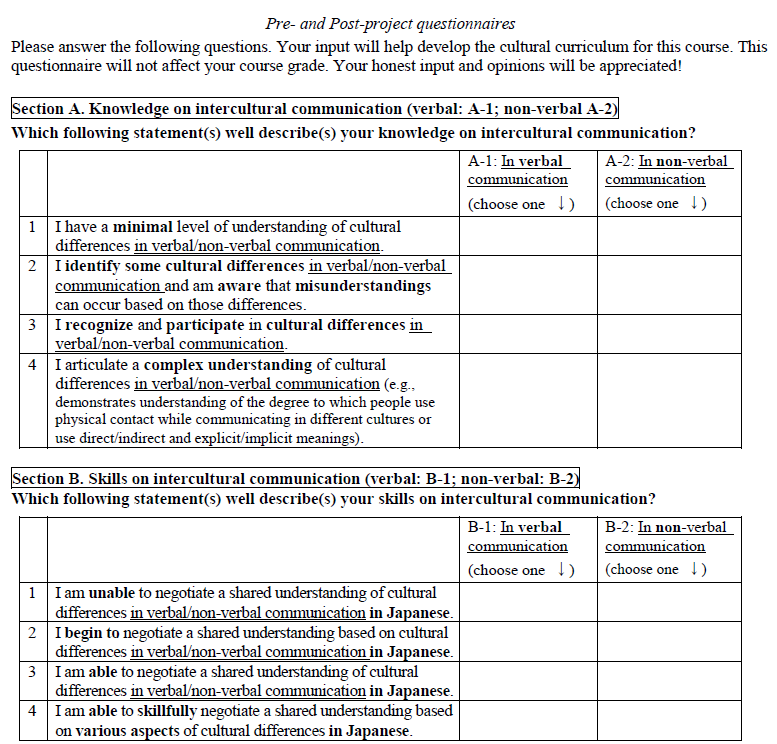 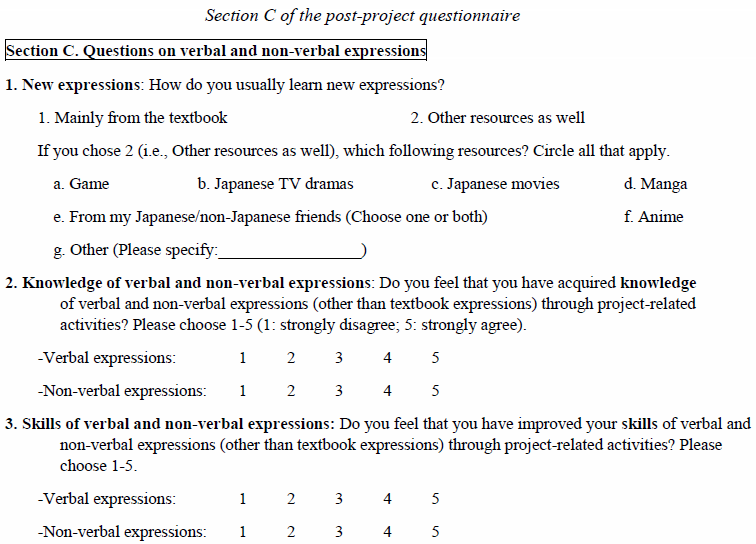 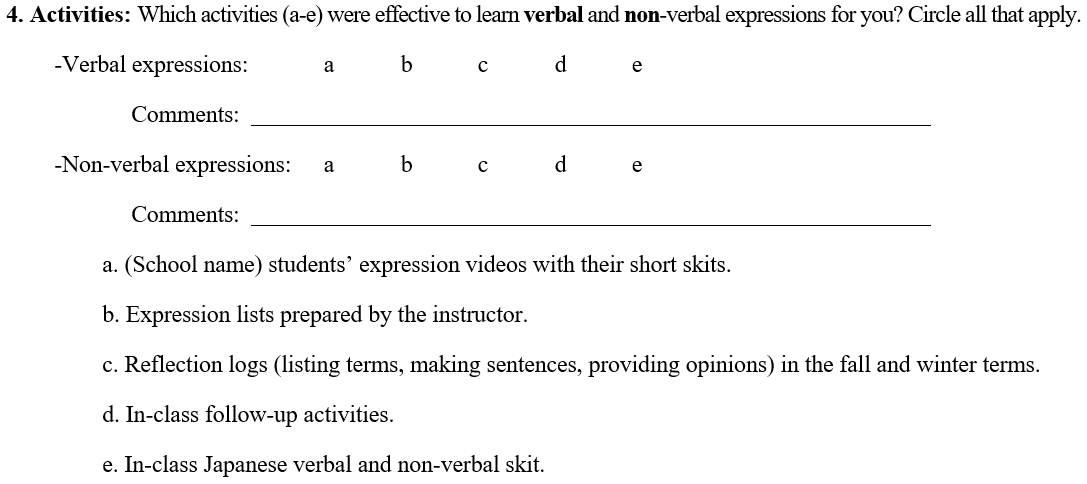 